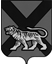 ТЕРРИТОРИАЛЬНАЯ  ИЗБИРАТЕЛЬНАЯ  КОМИССИЯГОРОДА ПАРТИЗАНСКАР Е Ш Е Н И Е  08.09.2022 г. 						                                     №62/316г. ПартизанскВ соответствии со статьей 27, частью 16 статьи 81 Избирательного кодекса Приморского края, на основании  решений территориальной избирательной комиссии города Партизанска   от 04 сентября 2022 года  №61/308 «О результатах повторных выборов депутата Думы Партизанского городского округа по одномандатному избирательному округу № 3 »; от 04 сентября 2022 года  №61/311 « О результатах дополнительных выборов депутата Думы Партизанского городского округа по одномандатному избирательному округу № 7 »; от 04 сентября 2022 года  №61/309 «О результатах дополнительных выборов депутата Думы Партизанского городского округа по одномандатному избирательному округу № 9 »; от 04 сентября 2022 года  №61/310 «О результатах дополнительных выборов депутата Думы Партизанского городского округа по одномандатному избирательному округу  № 12 », территориальная избирательная комиссия города Партизанска на которую решением Избирательной комиссии Приморского края от 27 апреля 2022 года № 17/79  возложены полномочия по организации подготовки и проведения выборов депутатов Думы Партизанского городского округа, местного референдумаРЕШИЛА:1. Установить список избранных депутатов Думы Партизанского городского округа по одномандатным избирательным округам №3, №7,№ 9, №12 (прилагается);    2. Направить копию настоящего  решения  в Думу Партизанского городского округа;    3. Разместить настоящее решение на официальном сайте администрации Партизанского городского округа в информационно-телекоммуникационной сети Интернет в разделе «Избирательная комиссия».Председатель комиссии                                                            Е.В. Обытоцкая Секретарь заседания				                                    Н.М.ФищенкоПриложениек решению территориальной избирательной комиссии города Партизанскаот 8 сентября 2022 года №62/316Списокизбранных депутатов Думы Партизанского городского округаОдномандатный избирательный округ № 3: -  Лантух Евгений Анатольевич – самовыдвижение.Одномандатный избирательный округ № 7:- Косолапова Екатерина Юрьевна – Всероссийская политическая     партия   «ЕДИНАЯ РОССИЯ».Одномандатный избирательный округ № 9:- Кимасова Татьяна Анатольевна - Всероссийская политическая партия     «ЕДИНАЯ РОССИЯ»Одномандатный избирательный округ № 12:- Гладунов Виль Яковлевич – самовыдвижение.Об установлении списка избранныхдепутатов Думы Партизанского городского округа по результатам повторных и дополнительных  выборов,состоявшихся 4 сентября 2022 года.